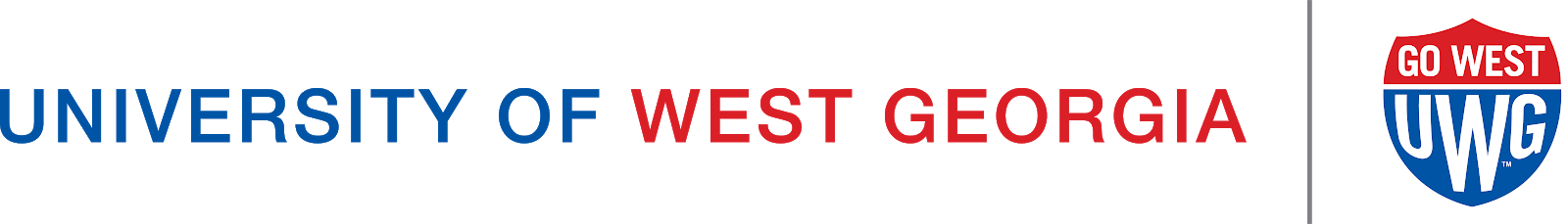 We are happy to announce the official launch of the OneUSG Careers Manager Self- Service (MSS), Recruitment and Onboarding deployment. The project planning has begun for the University of West Georgia, one of seven institutions participating in the final Cohort IV implementation and launch.OneUSG Careers is a system-wide talent management solution designed to provide uniform business procedures, policies, and practices to enhance the employee experience, reduce the risk of data errors, and allow for better tracking of personnel actions and improved efficiency with the automation of processes at UWG.Recruitment/Talent Acquisition: Applicant Tracking System (ATS) and Job Offer Management. Attracts and selects suitable candidates for positions.  Profile Management: Position description repository.Onboarding: Streamlines, standardizes, and automates new employee onboarding to include I-9 processing, new employee documents and initiates the Accurate background screen.Manager Self-Service (MSS): Allows managers to perform various personnel actions and delegation associated with employee, job data, or position-related changes. Performance Management: ePerformance pilot in process for future deployment to include periodic goal setting, periodic check-ins, and the annual evaluation process. UWG Deployment Dates:Onboarding (Non-Integrated) – Oct. 30, 2020Manager Self-Service (MSS) – Jan. 15, 2021Recruitment/Profile Management/Integrated Onboarding – Jan. 25, 2021Campus Engagement & CommunicationNew Human Resources OneUSG website launch – Oct. 16, 2020Careers and MSS Virtual Webinar – “What is MSS / Careers?” – Nov. 2, 2020Careers and MSS Virtual Webinar – “What Does MSS / Careers Mean to Me?” – Dec. 7, 2020Careers and MSS Virtual Webinar – “Deployment Update” – Jan. 8, 2020Please stay tuned for future information and resource-sharing regarding this important OneUSG system launch! For questions or inquiries, please contact the Office of Human Resources at hr@westga.edu or by calling 678-839-6403.